Western Australia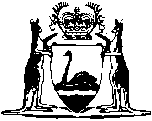 Parliamentary Buildings Site Reserve Act 1965Western AustraliaParliamentary Buildings Site Reserve Act 1965Contents1.	Short title	12.	Reserve A↑1162 amended	13.	Repeal	1NotesCompilation table	2Western AustraliaParliamentary Buildings Site Reserve Act 1965 An Act to make provision for the Excision of Portions of Reserve A (Perth Town Lot H55, Parliament House Site), for the Disposition of those Portions, and for other incidental purposes. 1.	Short title 		This Act may be cited as the Parliamentary Buildings Site Reserve Act 1965.2.	Reserve A↑1162 amended 		Reserve A↑1162 being Perth Town Lot H55, set apart for the purpose of “Parliamentary Buildings”, is hereby amended by excising therefrom those portions, containing three acres nineteen and six-tenths perches, now surveyed as Perth Lots 834 and 836 and as shown and delineated on Lands and Surveys 3 Original Plan No.10063, with the intention that the land so excised be included in the Mitchell Freeway and ancillary road widenings for which authority is hereby given.3.	Repeal		The Parliament House Site Permanent Reserve (A↑1162) Act, 1956-1964, is repealed.Notes1	This is a compilation of the Parliamentary Buildings Site Reserve Act 1965 and includes all amendments effected by the other Acts referred to in the following Table.Compilation table2	Lands and Surveys plans are now being held by the Western Australian Land Information Authority (see the Land Information Authority Act 2006 s. 100).Short titleNumber and yearAssentCommencementParliamentary Buildings Site Reserve Act 196588 of 19658 Dec 19658 Dec 1965